2. Ekonomik açıdan en avantajlı teklif, teklif edilen fiyatların en düşük olanıdır.3. İhale yerli ve yabancı tüm isteklilere açıktır.4. İhaleye teklif verecek olanların ihale dokümanını satın almaları zorunludur.5. Teklifler,  16/07/2019  tarih  10:00 saatine kadar, Basın Ekspres Yerleşkesi Halkalı Merkez Mahallesi, Basın Ekspres Cad. No:11 34303 Küçükçekmece – İSTANBUL, A blok 7.Kat Satın Alma Daire Başkanlığı adresine elden teslim edilebileceği gibi,  aynı adrese iadeli taahhütlü posta veya kargo vasıtasıyla da gönderilebilir.6. Geçici teminat verilmeyecektir.7. Konsorsiyum olarak ihaleye teklif verilemez.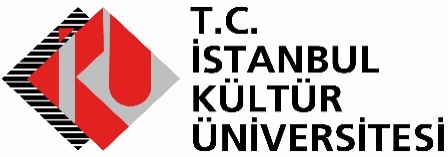 T.C. İSTANBUL KÜLTÜR ÜNİVERSİTESİ  İHALE İLANISAP SLCM Modülü Danışmanlık Hizmetleri Alımı Vakıf Yükseköğretim Kurumları İhale Yönetmeliğinin 16. maddesine göre açık ihale usulü ile ihale edilecektir. İhaleye ilişkin ayrıntılı bilgiler aşağıda yer almaktadır.T.C. İSTANBUL KÜLTÜR ÜNİVERSİTESİ  İHALE İLANISAP SLCM Modülü Danışmanlık Hizmetleri Alımı Vakıf Yükseköğretim Kurumları İhale Yönetmeliğinin 16. maddesine göre açık ihale usulü ile ihale edilecektir. İhaleye ilişkin ayrıntılı bilgiler aşağıda yer almaktadır.1. İdareninAdresiBasın Ekspres Yerleşkesi Halkalı Merkez Mahallesi, Basın Ekspres Cad. No:11 34303 Küçükçekmece – İSTANBULTelefon ve faks numarası+90 (212) 498 41 41                                                                           +90 (212) 498 43 06Elektronik posta adresikultur@iku.edu.trİhale dokümanının görülebileceği internet adresihttps://www.iku.edu.tr/index.php/tr/istanbul-kultur-universitesi-satin-alma-daire-baskanligiİhale Konusu Malın Niteliği, türü SAP SLCM Modülü Danışmanlık Hizmetleri Alımıİhalenin Yapılacağı yerBasın Ekspres Yerleşkesi Halkalı Merkez Mahallesi, Basın Ekspres Cad. No:11 34303 Küçükçekmece – İSTANBULİhale Tarihi ve saati16/07/2019   15:00 (Son teklif verme) tarih/saati16/07/2019   10:00 